ANNEXE 1 : Formulaire Appel à projet ENEDS 2022Un temps de présentation dédié à l’édition 2022 de l’appel à projet ENEDS est organisé par la Région Nouvelle-Aquitaine, le mercredi 13 avril 2022 de 10h30 à 12h00.Le lien de connexion est le suivant : https://teams.microsoft.com/l/meetup-join/19%3ameeting_YzYwMjg4MjYtNzc5ZS00YTZkLWE2ODMtMjY2ZGZjNjZiNzY2%40thread.v2/0?context=%7b%22Tid%22%3a%22ac1f13bb-ceeb-4e7d-b477-edd7571f63f9%22%2c%22Oid%22%3a%227968fdc4-cc44-4484-93cd-4d0396cb31b5%22%7dAprès ce temps de présentation, si besoin de renseignements ultérieurs:ADRESSES & CONTACTS selon votre département :Départements 24 /19 / 23 / 87/ 33 /40Claude CHABROLTél: 05 55 45 17 59claude.chabrol@nouvelle-aquitaine.frRégion Nouvelle Aquitaine Direction Environnement27 Boulevard de la Corderie, CS 3116-87031,  LIMOGES cedexDépartements 16 / 17 / 79 / 86/ 47/ 64Julien MONTEPINITel: 05 17 84 36 76julien.montepini@nouvelle-aquitaine.frRégion Nouvelle Aquitaine Direction Environnement15 rue de l'ancienne comédie  CS 70575 - 86021 POITIERS Cedex1-  Présentation du demandeurIdentification de la structure :Nom de l’association : Adresse : Code postal : Téléphone : Site internet : N° SIRET : SIGLE :Budget annuel de l’association : Nombre d’adhérents : Nombre de salariés (en équivalent temps plein) :Nombre de salariés occupant des fonctions d’animation (en équivalent temps plein) :Nombre de bénévoles : Date de création :				N° enregistrement :Préfecture ou Sous-Préfecture :Appartenance à un réseau :Agrément administratif : OUI/NON si oui lequel :Association reconnue d’utilité publique : OUI/NONIdentification du représentant légal		Nom : 						Prénom : 						Fonction : Identification de la personne en charge du dossier de subventionNom : Prénom : Fonction : Téléphone : Email : 2 – Information générale sur le projetTitre : Thématique(s) :Résumé du projet : Localisation du projet :Date de début du projet :Date de fin du projet :Le projet comprend-il :Sortie nature : Oui		Non 	Approche expérientielle : Oui	Non Coût total du projet (HT ou TTC) :Subvention sollicitée :Sollicitez-vous un autre appel à projet de la région 		Oui 	Non Si Oui, lequel : 3 - A quelle thématique s’intègre le projet   ?   (1 seul choix) Au regard du fil conducteur transversal retenu pour 2022 «  One Health, Une Seule Santé»6 - Calendrier prévisionnelDécrivez le déroulement du projet dans le temps dans le tableau ci-après.7 - Financement global de l’actionBudget	Appel à projets ENEDS 2022Association :     Date								DatePrésident							Trésorier ou ComptableNom Prénom						Nom Prénom8 Territoire concerné par le projetNoms des communes concernées :  Situez le territoire du projet sur la carte :  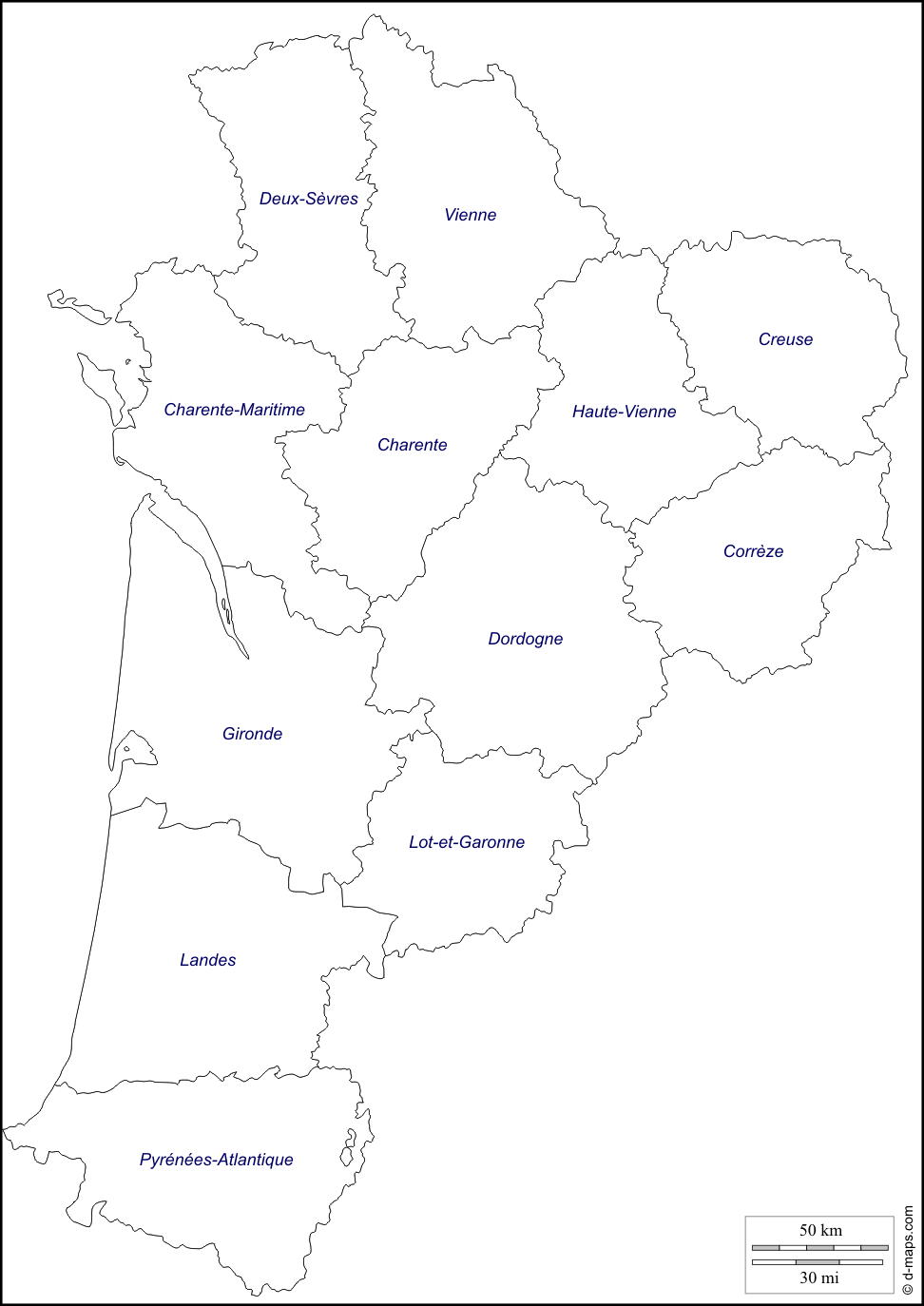 9 - Pièces à joindre au dossierLettre de demande de subvention à l’attention du Président du Conseil Régional de Nouvelle-AquitaineLes statuts de votre organisme, datés et signés,Une copie de la parution au Journal Officiel,Attestation de situation par rapport à la TVA (assujetti ou non)La composition du Conseil d’administration et du Bureau, Le relevé d'identité bancaire ou postal récent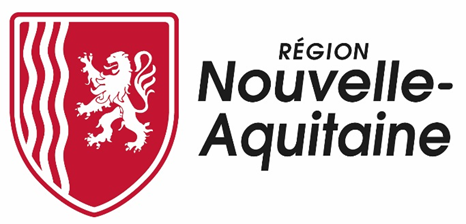 Dossier à envoyer Au plus tard le 20 juin 2022Appel à projet ENEDS 2022Thème transversal 2022 : One Health, Une Seule Santé Région Nouvelle-AquitainePôle Développement Economique et EnvironnementalDirection Environnement Service Transition Ecologique et Territoires1 - Préservation de la Biodiversité (Faune, Flore, Habitat …)2 - Préservation du milieu - Eau (zones humides, rivière, estuaire, littoral …)3 – Le tiers paysage4 - Description détaillée du projetContexteObjectifs du projetPrésentation du projet Prise en compte des enjeux et des interactions avec l’approche « One Health »Publics ciblesDétail des moyens humains et techniques mobilisés5 – Questions relatives à l’évaluation du projetQuel est l’aspect innovant du projet ?Quel périmètre géographique couvert ?Quels partenaires soutiennent le projet et par quels moyens ?Quel est le nombre de personnes sensibilisées prévu ?Combien d’animations sont prévues ?Quels sont les outils pédagogiques utilisés ?Quels sont les changements de comportements escomptés ?Quels outils de communication envisagez-vous pour faire connaître et valoriser le projet ?Date de démarrageDuréeActivitésDépenses éligiblesMontant dépensesFinanceursMontant des aidesDépenses de personnel Région NAFrais de déplacement/frais de mission Autres financements publics nationaux: à préciser (Etat, EPCI, Communes, Région…)Frais de fonctionnement : frais généraux, frais de structures (limités à 30%)Financements européens : à préciserPrestations de servicesFinancements privés : à préciserContribution en natureAchats divers/consommablesAchat de terrain/bien immeubleTravaux divers Investissement matériel /équipement AutofinancementAutresTotal(TTC)Total(TTC)